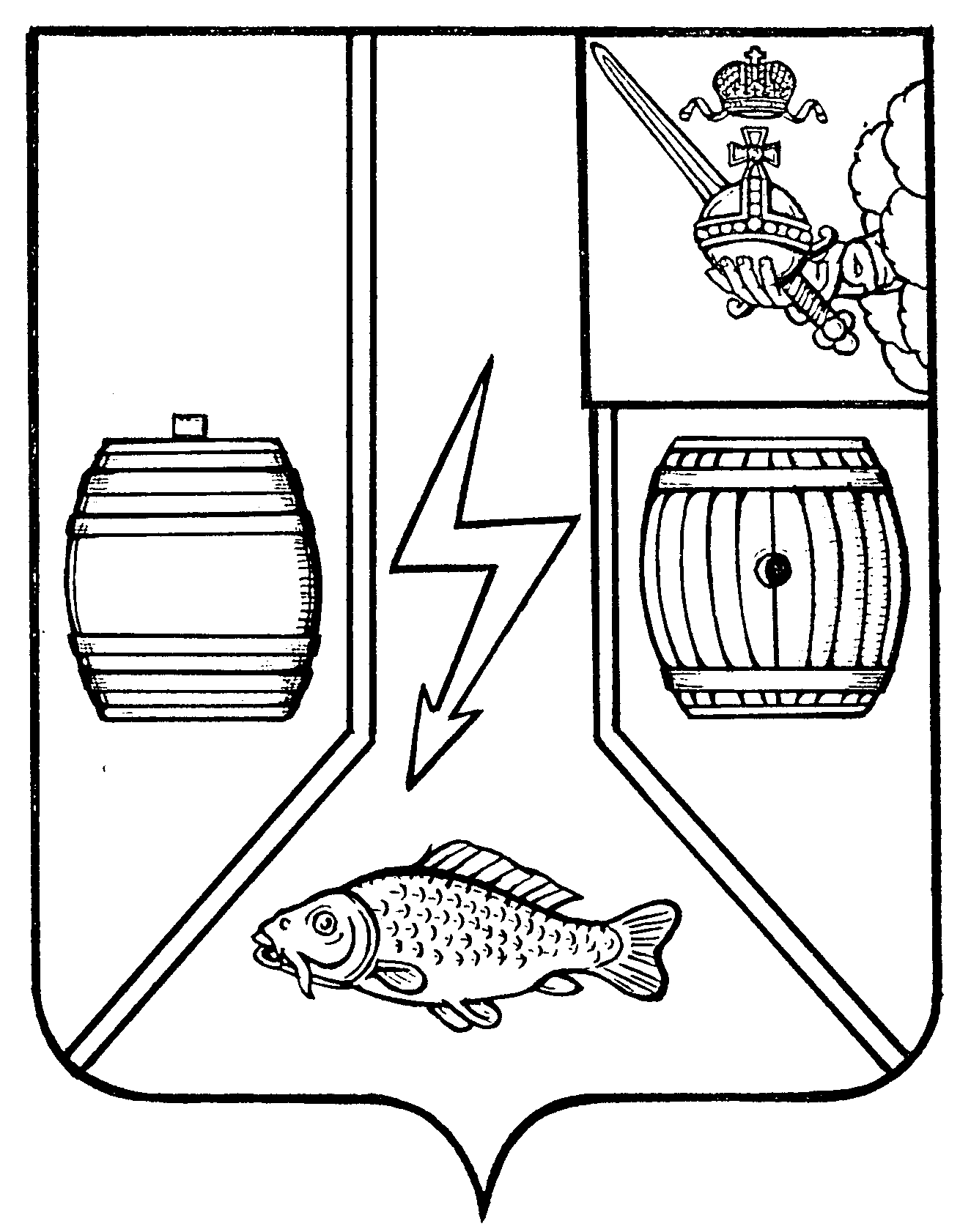 АДМИНИСТРАЦИЯ КАДУЙСКОГО МУНИЦИПАЛЬНОГО ОКРУГАВОЛОГОДСКОЙ ОБЛАСТИРАСПОРЯЖЕНИЕ12 января 2024г.							                                      № 10-рр.п. КадуйО внесении изменений в распоряжение Администрации Кадуйского муниципального округа от 26 декабря 2023 года № 137-р    На основании пункта 18 федерального стандарта внутреннего государственного (муниципального) финансового контроля «Планирование проверок, ревизий и обследований», утвержденного постановлением Правительства Российской Федерации от 27 февраля 2020 года № 208   1.Внести изменения в распоряжение Администрации Кадуйского муниципального округа от 26 декабря 2023 года № 137-р, изложив пункты 8-9 таблицы Плана контрольных мероприятий контрольно-ревизионного отдела Администрации Кадуйского муниципального округа на 2024 год, утвержденного распоряжением, в следующей редакции:«                                                                      ».                    2. Настоящее распоряжение вступает в силу со дня его подписания.Глава Кадуйского муниципального округаВологодской области                                                                           С.А. Грачева                                         8Управление образования Администрации Кадуйского муниципального округа   Проверка осуществления расходов на реализацию мероприятий муниципальной программы Кадуйского муниципального округа «Развитие системы образования Кадуйского муниципального округа на 2023-2027 годы» в части расходов на основное мероприятие «Реализация регионального проекта «Цифровая образовательная среда»2024 годIV квартал9Управление образования Администрации Кадуйского муниципального округаПроверка соблюдения законодательства Российской Федерации и иных правовых актов о контрактной системе в сфере закупок товаров, работ, услуг для обеспечения государственных и муниципальных нужд 2024годIV квартал